Домашнее задание №5Следующее занятие    10.10.2020 (суббота) (1-3 группы) сбор групп на площадке в 08.05(4-6 группы) сбор групп на площадке в 10.30          (7-9 группы) сбор групп на площадке в 12.50   (просьба не опаздывать)Смотрите информацию на сайте: www.lic82.ruПредметГруппаДатаДомашнее заданиеПринадлежности для урокаРечь1-34-67-910.10.202010.10.202010.10.20201. Тетрадь для активных занятий с.8-92. Подобрать 5 слов с буквой Уу 3. Уметь печатать буквы Аа, Яя, Уу1. Азбука2. Тетрадь для активных занятий (365 шагов)3. Простые карандаши4. Цветные карандаши5. Логопедические тетради все 46. Тетрадь в крупную клетку (с буквой)Математика1-310.10.202010.10.202010.10.20201.Учебник-тетрадь «Раз ступенька, два ступенька» Стр. 9 №6 узор на клеточках1.Тетрадь в крупную клеточку (с цифрой)2. Учебник-тетрадь «Раз ступенька, два ступенька» ч.13. Простые карандаши4. Цветные карандашиМатематика4-610.10.202010.10.202010.10.20201.Учебник-тетрадь «Раз ступенька, два ступенька» Стр. 9 №6 узор на клеточках1.Тетрадь в крупную клеточку (с цифрой)2. Учебник-тетрадь «Раз ступенька, два ступенька» ч.13. Простые карандаши4. Цветные карандашиМатематика7-910.10.202010.10.202010.10.20201.Учебник-тетрадь «Раз ступенька, два ступенька» Стр. 9 №6 узор на клеточках1.Тетрадь в крупную клеточку (с цифрой)2. Учебник-тетрадь «Раз ступенька, два ступенька» ч.13. Простые карандаши4. Цветные карандашиОбщение1-313.10.202014.10.202015.10.2020Занятие 3, задания, отмеченные галочкой1.«За три месяца до школы»2. Простые карандаши3. Цветные карандаши4-613.10.202014.10.202015.10.2020Занятие 3, задания, отмеченные галочкой1.«За три месяца до школы»2. Простые карандаши3. Цветные карандаши7-913.10.202014.10.202015.10.2020Занятие 3, задания, отмеченные галочкой1.«За три месяца до школы»2. Простые карандаши3. Цветные карандашиПодготовка руки к письму1-910.10.2020Д.з. Лист с.1 из папки «Послушный карандашик» (штрихуем по образцу, сохраняя направление, равные промежутки между линиями; обводим по точкам, не выходя за границы рисунка; раскрашиваем по правилам: в одном направлении, за края не выходим, пробелы не оставляем)ПластилинДощечка для пластилинаКрышечка от майонезаВлажные салфеткиКлеёнка 50 см х 50 смИз папки Конышевой «Готовимся к школе» вынуть и принести лист 10 (Грибы)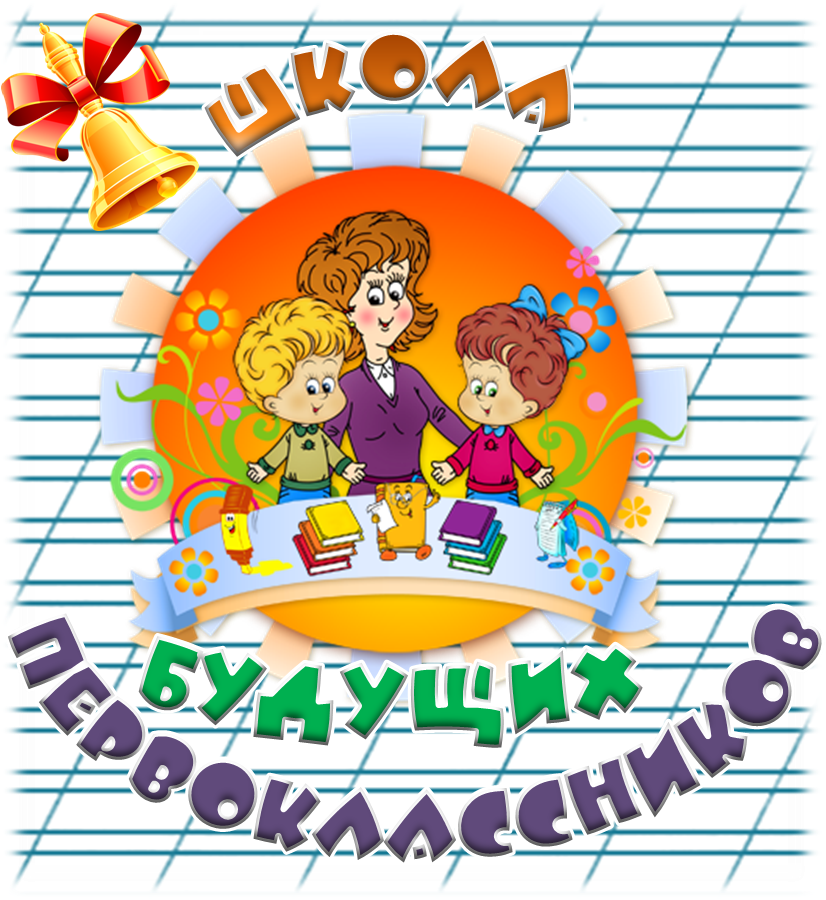 